Supplementary File 3: Test points and reference pointsWe recorded the 3D-coordinates of three predefined test-points on the femur (P1–P3), two test-points on the tibia and fibula (P4–P5), and three reference points in the limb press (R1–R3). (See Figure and Table) 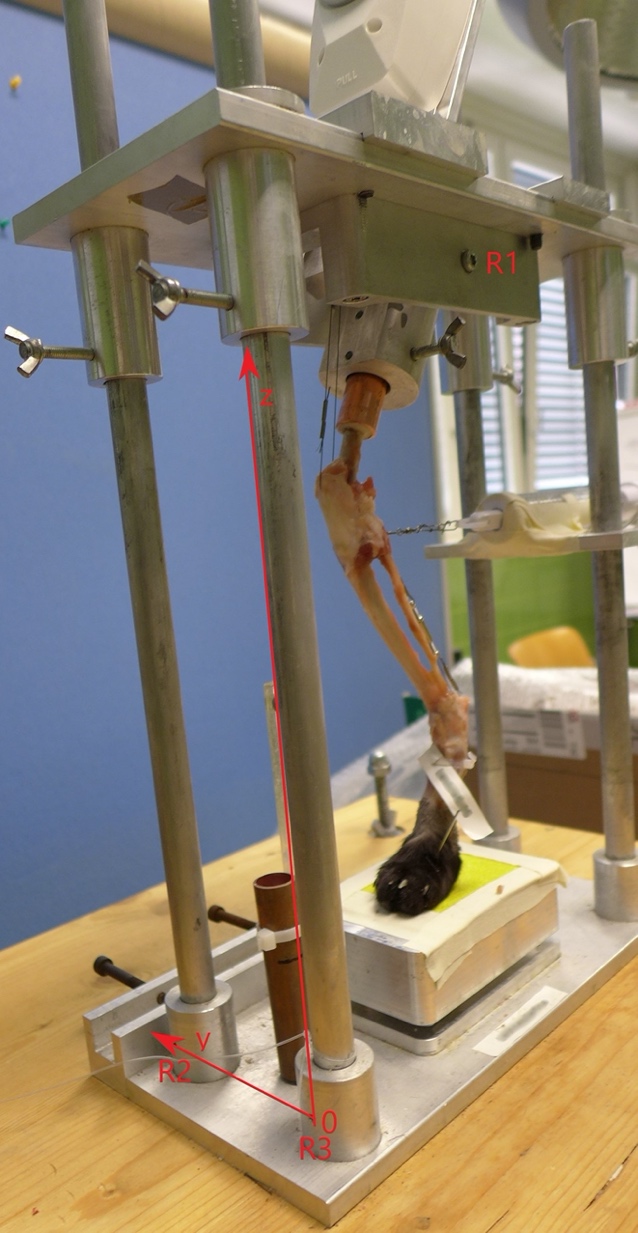 TableTest and reference points: R1–R3 = reference points on the limb press, P1–P5 = test-points on the femur and tibiaLocationDescriptionR1Screw centerR2Point on cranial column in the back of the limb pressR3Point on cranial column in the front of the limb pressP1Center of patellaP2Origin of lateral collateral ligamentP3Origin medial collateral ligamentP4Tibial tuberosityP5Fibular head